Afin d’avoir tous les éléments pour prendre une décision, la Commission vous demande de fournir les renseignements et pièces justificatives ci-dessous. Votre demande ne sera examinée qu’à la réception du dossier complet : demande d’aide financière par le travailleur social, fiche de renseignements et pièces justificatives indiquées.Nom : 	Prénom : 	N° d’allocataire :  	Merci de remplir les éléments ci-dessous :En quoi votre véhicule est-il indispensable (trajets domicile / travail …) ?Avez-vous étudié l’utilisation d’autres moyens de transport et quelles sont les autres possibilités pour vous (transports en commun, co-voiturage…) ?Avez-vous sollicité d’autres financeurs pour vos frais ? :	  OUI               NONSi oui, lesquels et quel est le montant accordé ? 	Si non, pourquoi ?	*00000001022000000000**00000001022000000000*Avez-vous des crédits en cours pour ces véhicules ? :	  OUI               NONSi oui :Date :	Signature de l’allocataire :Pièces justificatives à fournir :2 devis obligatoires (sauf si immobilisation du véhicule)Sinon expliquer pourquoi :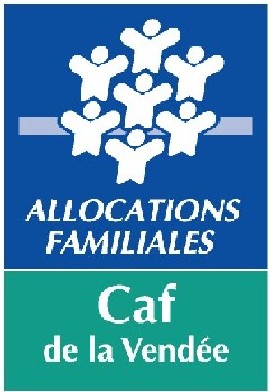 Annexe à joindre à l’imprimé unique
Demande d’Aide Financière à la Caf 
pour la réparation de véhicule 15-119 / maj 04-2023Annexe à joindre à l’imprimé unique
Demande d’Aide Financière à la Caf 
pour la réparation de véhicule 15-119 / maj 04-2023109 Bd Louis Blanc – 85932 La Roche sur Yon Cedex 9 – Tél. 3230 (prix d’un appel local) –- www.caf.fr109 Bd Louis Blanc – 85932 La Roche sur Yon Cedex 9 – Tél. 3230 (prix d’un appel local) –- www.caf.frNombre de kilomètresAnnée de mise en serviceTypeUtilisateur principalVoiture 1Voiture 2Moto-scooterNature du crédit
(achat, réparation…)Véhicule
concernéMensualitéDébutFin